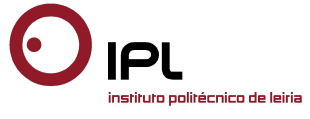 Profissionais nacionais partilham experiências na ESTM/IPLeiria“Backstage Mysteries” desvenda boas práticas no mundo do espetáculo“Backstage Mysteries” é o nome do evento que reúne no próximo dia 15 de dezembro alguns dos mais importantes e reconhecidos profissionais nacionais da área do espetáculo, na Escola Superior de Turismo e Tecnologia do Mar (ESTM) do Instituto Politécnico de Leiria (IPLeiria). Entre as 10h00 e as 18h00 realizam-se debates, palestras e crónicas profissionais, em que vários oradores de excelência partilham as suas experiências, opiniões e perspetivas de futuro. A entrada é livre.«O Backstage Mysteries tem como principal objetivo a discussão de temáticas com impacto direto no futuro da nossa geração, em áreas como a produção de espetáculos, agenciamento, programação cultural, teatro e dança», refere a comissão dos estudantes finalistas do curso de Gestão de Eventos da ESTM/IPLeiria.Convidamos os senhores jornalistas a acompanhar a iniciativa “Backstage Mysteries” no próximo dia 15 de dezembro, no auditório principal da Escola Superior de Turismo e Tecnologia do Mar, em Peniche.Leiria, 14 de dezembro de 2015Para mais informações contactar:Midlandcom – Consultores em ComunicaçãoAna Frazão Rodrigues * 939 234 508 * 244 859 130 * afr@midlandcom.pt  Ana Marta Carvalho * 939 234 518 * 244 859 130 * amc@midlandcom.pt